Приложение №1Глюкоза - это альдегидоспирт, формула C6H12O6. Глюкоза является белым порошком, сладким на вкус, хорошо растворимым в воде, используется в организме человека для получения энергии. Ее графическая формула( Рис.1):  Рис.1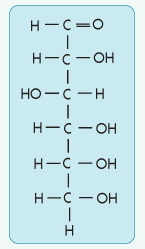 Также глюкоза может переходить в циклическую форму (Рис.2): Рис.2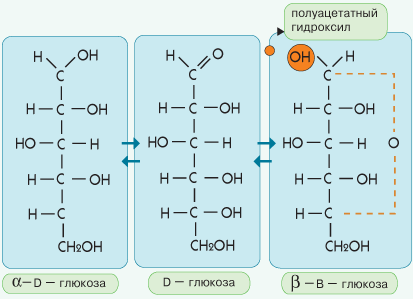 При изображении циклических формул моносахаридов заместители, которые располагались слева, остаются над плоскостью кольца, а заместители, стоящие справа - под плоскостью кольца (Рис.3):
 Рис.3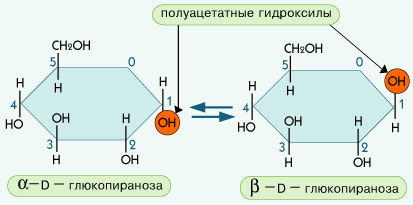 В молекуле глюкозы пять гидроксогрупп и альдегидная группа, поэтому для глюкозы характерны реакции по двум функциональным группам. вступает в реакцию серебряного зеркала, как альдегид (Рис.4):   Рис.4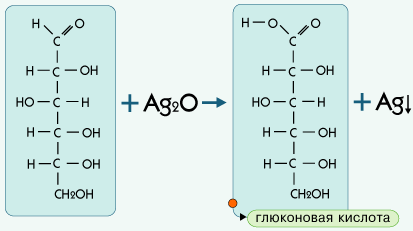 Вступает  в реакцию с Cu(OH)2 , как многоатомный спиртГлюкоза  обладает  всеми  свойствами спиртов   и   альдегидов.   Например,   альдегидная   группа может окисляться до карбонильной с образованием кислоты, вступает в реакцию с гидроксидами металлов с образованием сахаратов: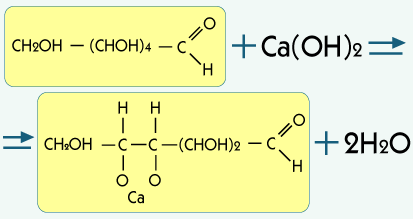 Также глюкоза подвергается брожению. В зависимости от ферментов могут получаться различные продукты. Спиртовое брожение:                дрожжиC6H12O6                    2C2H5OH + 2CO2Молочно кислое брожение:           молочнокислые бактерииC6H12O6                           2C3H6O3Получают глюкозу гидролизом крахмала.К моносахаридам относится также фруктоза, ее формула такая же, как и у глюкозы - C6H12O6, однако фруктоза – это кетоспирт. Графическая формула фруктозы: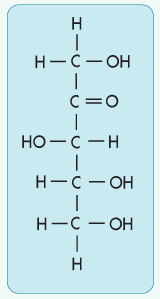 Фруктоза содержит пять гидроксогрупп и проявляет свойства спиртов, не дает реакции серебряного зеркала. Фруктоза также существует в открытой и циклической формах: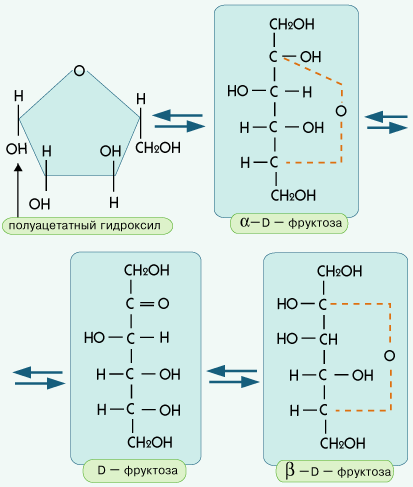 Приложение №2ЛитератураАсмолов А.Г., Бурменская Г.В., ВолодарскаяИ.А., Карабанова О.А., Салмина Н.Г., Молчан С.В.  Формирование универсальных учебных действий в основной школе: от действия к мысли. Система заданий : пособие для учителя/ (А. Г. Асмолов, Г. В. Бурменская, И. А. Володарская и др.) ; под ред. А. Г. Асмолова. — 2-е изд. — М. : Просвещение, 2011. — 159 с. : ил. — ISBN 978-5-09-024005-5.Гаркунов В.П. Проблемность в обучении химии// Химия в школе.- 1971.-№4Ганиченко Л.Г., Мочалов Ю.Е. Использование элементов проблемного обучения при проведении уроков-лекций//Химия в школе.-1990.-№5Дендебер С.В. Ключникова О.В. Современные технологии в процессе обучения. : методическое пособие / С.В. Дендебер, О.В.Ключникова.- М.: 5 за знания,2007.- 112сКулагина И.Ю., Колюцкий В.Н. Возрастная психология: Полный жизненный цикл развития человека. Учебное пособие для студентов высших учебных заведений. - М.: ТЦ Сфера,2005.-464с.Немов Р.С.  Психология: учебник для студентов высших педагогических заведений: в 3 книгах-4-еиздание-М.: гуманитарное издательство ВЛАДАС,2002.-книга 2: Психология образования.-608с.Поташник М.М. Требования к современному уроку. Методическое пособие. -М. : Центр педагогического образования, 2013.-272с.Примерные программы по учебным предметам. Химия. 10-11 классы: проект - 2-е издание - М.: Просвещение,2011.- 88с. -  (Стандарт второго поколения).Чернобай Е.В. Технология подготовки урока в современной информационной образовательной среде: пособие для учителей общеобразовательных организаций / Е.В. Чернобай.-3-е издание-М.: просвещение,2014.-56с. №/№ВопросВывод 1Определите эмпирическую формулу глюкозыЗадача: « определите формулу одного из простейших углеводов – глюкозы, если вам известно результат анализа ее образца: Мr =180г/моль, w(С)=40%,  w(Н)= 6,7%  w(О)=53.3%2Растворимость в воде3Является ли глюкоза многоатомным спиртом ( наличие  гидроксильных групп)?- проведи качественную реакцию на многоатомные спирты,- посмотрите демонстрационный фильм,Демонстрации опытов ( для составления презентации)-1.http://www.youtube.com/watch?v=eSlyhRXBJ5E2.http://intellect-video.com/8356/SHkolnyy-khimicheskiy-eksperiment-online/ -- используйте теоретический материал,- сделайте вывод по исследованию,4Является ли глюкоза альдегидом, ( наличие карбонильной группы)?- проведи качественную реакцию альдегид,- посмотрите демонстрационный фильм,Демонстрации опытов ( для составления презентации)-1.http://intellect-video.com/8356/SHkolnyy-khimicheskiy-eksperiment-online/ 2.http://www.youtube.com/watch?v=eSlyhRXBJ5E- используйте теоретический материал,- сделайте вывод по исследованию,5Предположите структурную формулу глюкозы, используя все имеющиеся источники:Теоретический материал учебника, электронный ресурс:Строение глюкозы, переход в циклическую форму http://ru.wikipedia.org/wiki/%C3%EB%FE%EA%EE%E7%E0Конструирование моделей молекул углеводов- http://fcior.edu.ru/card/14394/laboratornaya-rabota-konstruirovanie-modeley-molekul-monosaharidov.html6Изучите области применения глюкозы . используя материал учебника: §14, с.1077 Какие химические свойства характерны для глюкозы, проанализируйте материал имеющихся у вас источников.